Elementary SpanishHenry Barnard School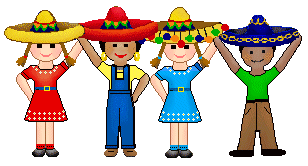 Week 11Grade: 1st-2nd Topic:  La letra H/ La Hora (Telling Time)Content:  Review of basic conversation, colors, numbers, body parts, days, family, and animals; learn about the letter “H”; learning to tell time; Thanksgiving.Objectives:To learn to pronounce the letter “H”To learn about Honduras, and other words/ cultural items that begin with “H”To learn to tell time (on the hour)To answer the question, “¿Qué hora es?”Standards:1.11, 1.12, 1.13, 1.14, 1.15, 1.21, 1.22, 1.23, 1.24, 1.25, 1.32, 2.11, 2.12, 2.14, 2.15, 3.11, 3.13, 4.11, 4.12, 4.13, 5.13, 5.14, 5.15Materials:“¿Qué Hora Es” worksheetclocksThanksgiving worksheetcrayonsSpanish alphabet chart “H” Power Point presentationIntroduction:Begin by doing the opening greeting/ song (“¡Hola niños!  ¿Cómo están?  Buenas tardes a ti- song”).  Review the questions “¿Cómo te llamas?” and “¿Cómo estás?”  Review colors, numbers, body parts, days of the week, family members, and animals.  Learn about the letter “H” with Power Point.Development:Use worksheet and clocks to talk about telling time. Match times on worksheet.  Tell time up to the half hour to review numbers. Say times in Spanish and have students show the times on clocks.  Use Thanksgiving worksheet to write down things students are thankful for.  “Yo doy gracias por…”Interactive Notebook:Make clock with brads- use it to practice telling time.Vocabulary:¿Qué hora es?, Es la una, Son las dos, tres…, graciasActivities:DiscussionTelling time with clocksMaking Thanksgiving craftsAssessment:Singing songsCorrectly telling timeHomework:Look at website and listen to “H” Power Point, play “La Hora” game